Publicado en Madrid el 18/10/2023 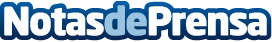 Protege lanza un modelo disruptivo que pretende cambiar las reglas de la formación onlineSe trata de un programa de certificaciones para profesionales en marketing y comunicación lanzado por la Incubadora Despegue. Por una suscripción de 49€ al mes, el alumno puede acceder a una gran cantidad de formación de calidadDatos de contacto:Isabel Inacioprotege.uno910019925Nota de prensa publicada en: https://www.notasdeprensa.es/protege-lanza-un-modelo-disruptivo-que_1 Categorias: Nacional Comunicación Marketing Formación profesional Cursos http://www.notasdeprensa.es